Introduction/Application DomainThe purpose of these regulations is to describe:The conditions that a class or rating system must meet in order to be recognized by Belgian Sailing, both in an initial application and in an application for renewal;The role of each party (RvB, RO&RC, class/rating system, ...);Which classes/rating systems are entitled to be mentioned in the official calendar of the ROYAL BELGIAN SAILING FEDERATION;Which classes/rating systems are entitled to an Open Belgian Championship (OBK)This regulation applies to all classes and rating systems from 1 March 2016List of definitions, abbreviations and symbols usedRECOGNITIONGENERALRecognition as a Belgian National Class is reserved for the RvB Belgian Sailing and is done on the recommendation of the RO&RC and after written advice from the RO&RC.Only class organisations with a non-profit organisation status under Belgian law can be recognised as a Belgian National Class.Where an action or report of a class is prescribed in these regulations, the relevant class organization is responsible for this.The list of recognized classes shall be kept in an annex to this Regulation.On the Belgian Sailing calendar, only races of Belgian National Class and Olympic Classes can be mentioned.INITIAL RECOGNITION AS A NATIONAL CLASSThe first application for recognition as a Belgian national class must be submitted to the RO&RC by the relevant Class Organisation before 1 November. The latter must forward the file with its advice to the RvB Belgian Sailing before 1 December, following this.The application must be accompanied by the following documents, drawn up in one of the national languages:the articles of association and regulations of the incorporated non-profit association;the list of its board members who must also be members of a club affiliated with a Regional Unisport Federation Sailing - Surfing of the Belgian Sailing;any international and own class rules and any specific competition rules;the list of Belgian boat owners-members, being a member of a club, affiliated with a Regional Unisport Federation Sailing-Surfing of the Belgian Sailing, stating address, affiliated club and whether or not assigned sailing number (this list must include at least 15 boat owners- members);the name of any class meter(s) appointed;an overview of the activities of the class in Belgium, its distribution both in Belgium and abroad and possibly the name and address of the international class organisation;the competition calendar for the following year, depending on the criteria mentioned in art. 1.3.If more than one class organisation applies for recognition for the same class, the RvB Belgian Sailing will, after advice from the RO&RC, decide which class organisation can be recognised.The same non-profit association can submit an application for several classes, which they manage.BELGIAN NATIONAL CLASSES – CRITERIAMust meet the following criteria each year:programming a minimum of 6 matches,organized by a minimum of 2 clubs,with a total of at least 40 registered boats of the relevant class.In order to meet the above criteria, all races of the Belgian Sailing calendar may be charged provided that at least 6 registered boats of the relevant class have participated in each competition, extended by a maximum of 3 foreign competitions where at least 6 Belgian boats of this class sailed.Classes may, with an application motivated by them, make an exception to:1.3.1 and/or 1.3.2 are authorised by the RVB on the recommendation of the RO&RC.Olympic classes will automatically be recognized as Belgian National Classes.RETENTION OF RECOGNITIONEach recognised Belgian national class must  send the following dossier to the RO&RC every year and on its own initiative before 1 November:the names and contact addresses of chairman and secretary;the number of races sailed with a minimum of 6 registered boats of the relevant class;the total number of boats of the class participating in each of the sailed competitions with for foreign competitions also the number of Belgian boats of the relevant class.If the information in the file:meet the criteria mentioned in art. 1.3.1, the class concerned retains its recognition;failure to meet the aforementioned criteria will be notified to the class concerned.A class that has received recognition for the first time must only meet the prescribed criteria in its file in the second year in order to be able to retain its recognition.If a class does not meet the criteria in two consecutive years, approval shall be withdrawn. Exceptionally, after a first warning, a second warning can be given the following year, if the class can demonstrate that there has been an intensive effect that year to meet the set criteria.RIGHT TO OPEN BELGIAN CHAMPIONSHIPSAny Belgian National Class or Olympic class with Belgian class organization recognized by Belgian Sailing automatically has the right to an Open Belgian Championship and a title "Champion of Belgium"Each Belgian National Class or Olympic class with Belgian Class Organisation recognised by Belgian Sailing can have a maximum of 4 subtitles for disciplines/formats (team race, slalom, racing, freestyle, wave performance...)or assign divisions (based on gender, age, weight...) in the same or a separate Belgian Championship subject to prior approval from the Executive Board. Approval of subtitles must be requested annually before 31 January at the RO&RC, which will issue a written advice to the Executive Board.The BoD may at any time revoke the right to an Open Belgian Championship and/or subtitle if it is of the opinion that the provisions of these regulations have not been complied with. If the BoD withdraws the right, the organizing association and the class organization concerned will inform you of this in writing.Every year, as of 28 February, the Executive Board publishes  the list of recognised Open Belgian Championships and subtitles for that year. (see Annex).ORGANISATION OPEN BELGIAN CHAMPIONSHIPSClasses that are entitled to have an Open Belgian Championship must organize this in accordance with the Regulations organization Belgian Championships of the Belgian Sailing and the applicable National Regulations at the RRS.ANNEX: LIST OF RECOGNISED CLASSES– 2021For the year 2021 be recognized as Belgian national class:Olympic classes	FinnLaser Standard Laser Radial Woman Star47049er Nacra 17 RS:XBic Techno 293 used TractorSword Boats	Laser Rad MenLaser 4.7 Optimist Ponant Spirou Cadet EuropeSnipeKeelboats	IRCDragonFlying FifteenMultihull	Patin a Vela F-16F-18Nacra 15 Multihull C3 A-Cat DragoonSailboards	Slalom Windsurfing RaceboardKite FoilNotified classes	First notificationSecond notification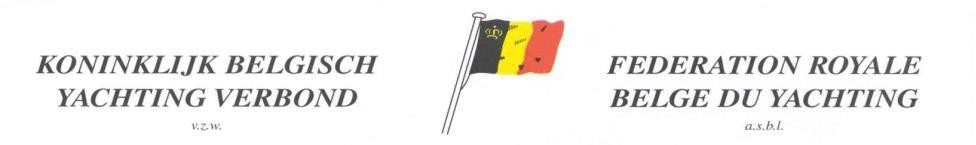 RO&RCDeclaration for recognition and maintenance of Unit ClassesClass organisation : ............................What matches have there been in 20.... With a minimum of 6 participants of this class in Belgium.Which races have there been in 20....with at least 6 Belgian participants of this class abroad.Email back before November 1st to : rorc@belgiansailing.beROYAL BELGIANSAILING FEDERATIONvzw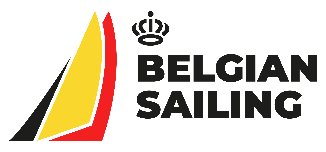 ROYAL BELGIANSAILING FEDERATIONasblDoc. N :RO&RC – Classes-ROI - NOverhaul4.00Date:25/01/2021RECOGNITION AND PRESERVATION OF BELGIAN NATIONAL CLASSESRECOGNITION AND PRESERVATION OF BELGIAN NATIONAL CLASSESRECOGNITION AND PRESERVATION OF BELGIAN NATIONAL CLASSESPreparedd by :RO&RC – Belgian sailingDate:25/01/2021Endorsed by : RvB – Belgian SailingDate : 18/02/2021REVISIONSREVISIONSREVISIONSRev. N°Rev. dateComments201/02/2019Recognized classes in 2019323/01/2020Recognized classes in 2020425/01/2021Recognized classes in 2021PARTIALLY OR COMPLETELY REPLACED DOCUMENTSPARTIALLY OR COMPLETELY REPLACED DOCUMENTSPARTIALLY OR COMPLETELY REPLACED DOCUMENTSPARTIALLY OR COMPLETELY REPLACED DOCUMENTSPARTIALLY OR COMPLETELY REPLACED DOCUMENTSN°SubjectDoc. N°Rev. N°Rev.  Date1RO&RC : Recognition and preservation of BelgianNational ClassExecutive board18/02/2021Belgian SailingRoyal Belgian Sailing FederationRO&RCRace Officials & Rule Committee Belgian SailingExecutive boardBoard of Directors Belgian SailingAsblNon-Profit AssociationMr. President:Email:Telephone :Secretary :Email:Telephone :Completed by :Function : E-mail :d.d. : Telephone :AssociationD.D.WaterNumber Belgian participants of this ClassAssociationD.D.WaterNumber Belgian participants of this class